CHEMICAL REAGENT LOG – MECKLENBURG POLICE DEPARTMENTCrime Lab / Firearms Section / Reagent Log / Sodium Rhodizonate Reagent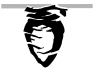 REAGENT: Sodium Rhodizonate Reagent( for Sodium Rhodizonate Test)REAGENT: Sodium Rhodizonate Reagent( for Sodium Rhodizonate Test)FORMULA:  Sodium Rhodizonate (saturate solution), Distilled Water (100 ml)FORMULA:  Sodium Rhodizonate (saturate solution), Distilled Water (100 ml)Date MadeAnalystExpiration DateDisposition24 Hrs after preparation